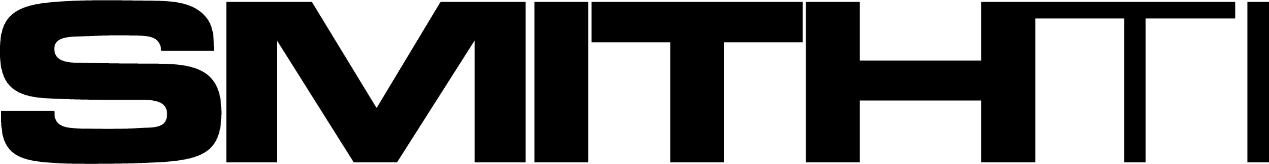 2024 Torque RecommendationsFor Titanium boltsNote: These torque specs are for ideal conditions!This is mostly for full height steel nylocks or steel jet nuts. If you are installing bolts into aluminum steering arms, aluminum nuts, or front hubs that are aluminum or mag, then torque needs to be less so you don’t strip threads in the aluminum.Our patented ½-20 Titanium Jet nut will torque to 42 Ft lbs, but with the thinness of its design, we recommend 35 ft lbs. This has been proven to hold tight and not come loose.Torx and internal hex countersunk are recommended for less torque.Thread sizeRecommended Inch/lbs.MaximumInch/lbs.¼-20 (coarse)60in-lb or 5ft-lb72in-lb or 6ft-lb¼-28 (fine)72in-lb or 6ft-lb96in-lb or 8ft-lb5/16-18 (coarse)192in-lb or 16ft-lb204in-lbs or 17ft-lbs5/16-24 (fine)204in-lbs or 17ft-lbs216in-lbs or 18ft-lbsRecommended Ft/lbs.Maximum Ft/lbs.3/8-16 (coarse)22243/8-24 (fine)26287/16-14 (coarse)30327/16-20 (fine)3436½-13 (coarse)4042½-20 (fine)42445/8-11 (coarse)50525/8-18 (fine)5456¾-10 (coarse)6064¾-16 (fine)6670